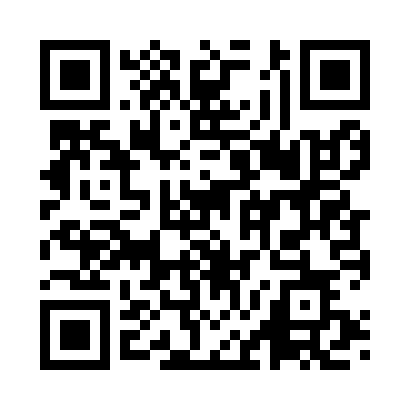 Prayer times for Argine, ItalyWed 1 May 2024 - Fri 31 May 2024High Latitude Method: Angle Based RulePrayer Calculation Method: Muslim World LeagueAsar Calculation Method: HanafiPrayer times provided by https://www.salahtimes.comDateDayFajrSunriseDhuhrAsrMaghribIsha1Wed4:146:121:216:218:3010:202Thu4:126:111:206:228:3110:223Fri4:106:091:206:228:3210:244Sat4:086:081:206:238:3310:265Sun4:066:061:206:248:3510:286Mon4:036:051:206:258:3610:297Tue4:016:041:206:258:3710:318Wed3:596:021:206:268:3810:339Thu3:576:011:206:278:3910:3510Fri3:556:001:206:278:4110:3711Sat3:535:591:206:288:4210:3912Sun3:515:571:206:298:4310:4113Mon3:495:561:206:298:4410:4314Tue3:475:551:206:308:4510:4515Wed3:455:541:206:318:4710:4716Thu3:435:531:206:328:4810:4917Fri3:415:521:206:328:4910:5118Sat3:395:511:206:338:5010:5319Sun3:375:501:206:338:5110:5420Mon3:355:491:206:348:5210:5621Tue3:335:481:206:358:5310:5822Wed3:315:471:206:358:5411:0023Thu3:295:461:206:368:5511:0224Fri3:285:451:206:378:5611:0425Sat3:265:441:216:378:5711:0526Sun3:245:441:216:388:5811:0727Mon3:235:431:216:388:5911:0928Tue3:215:421:216:399:0011:1129Wed3:195:411:216:409:0111:1230Thu3:185:411:216:409:0211:1431Fri3:165:401:216:419:0311:15